Genel Şartlar: Müracaatta bulunmak tüm şartların kabul edildiği anlamına gelir. Bu form Tur Sözleşmesidir.  Ödemelerde T.C. Merkez Bankası Döviz satış kuru esas alınacaktır. Müracaatta tur bedelinin %50 si, bakiye % 50 ise 01 Şubat 2017’de tahsil edilir. 01 Şubat sonrası yapılan başvurularda tur bedelinin tamamı başvuruda tahsil edilir. Havale ile yapılan ödemelerde “Açıklama” kısmına Tur Kodunu ve Şirket adını da belirtmenizi rica ederiz. Ödeme şartlarına uyulmadığı takdirde tur iptal edilir. Cezasız iptaller için son tarih 01 Şubat 2017  dir. 01 Şubat 2017 sonrası  yapılan iptallerde tur bedelinin tamamı iadesizdir. Tur başladıktan sonra, tur programına uymak zorunludur. Talep edilen değişiklikler, teknik şartlar dâhilinde değerlendirilir. Vize işlemleri için Pasaport ve İstenilen vize evraklarının son teslim tarihi 31 Mart 2017 dir. Tur Bedeline Dahil olan servisler; Programda belirtilen THY ile iST-Dusseldorf-İST Uçak bileti, Atlantic  Congress Otelde 3 gece Oda kahvaltı konaklama, Alan-Otel ve Otel Fuar Transferleri, Rehberlik Hizmetleri, Tüm Vergiler.Tur Bedeline Dahil olmayan servisler; Almanya Vizesi - 130 Euro     Fuar Giriş kartları :  www.interpack.de ve www.metpack.de  sitelerinden online satın alabilirsiniz.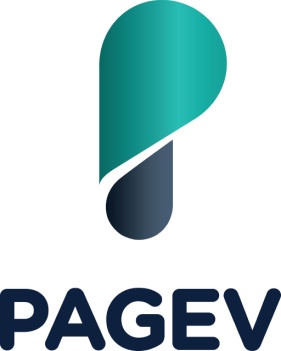          INTERPACK 2017                          04-10 Mayıs 2017 Dusseldorf         METPACK 2017    02-06 Mayıs 2017 Essen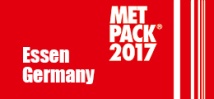 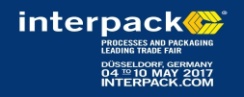          INTERPACK 2017                          04-10 Mayıs 2017 Dusseldorf         METPACK 2017    02-06 Mayıs 2017 Essen         INTERPACK 2017                          04-10 Mayıs 2017 Dusseldorf         METPACK 2017    02-06 Mayıs 2017 Essen         INTERPACK 2017                          04-10 Mayıs 2017 Dusseldorf         METPACK 2017    02-06 Mayıs 2017 Essen         INTERPACK 2017                          04-10 Mayıs 2017 Dusseldorf         METPACK 2017    02-06 Mayıs 2017 Essen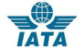 Cumhuriyet Cd Kent Apt 137 / 13 Harbiye Şişli İSTANBUL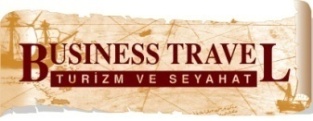 Tel: 0212 292 26 36  Fax: 0212 251 47 81www.businessturizm.com   fuar@businessturizm.comPAGEVHalkalı Caddesi, Tez-İş İş Merkezi, No:132/1 Küçükçekmece - İSTANBUL
Tel: +90 (212) 425 13 13 Faks: +90 (212) 624 49 26
www.pagev.org.tr, pagef@pagev.org.trmustafa.gur@pagev.org.trCumhuriyet Cd Kent Apt 137 / 13 Harbiye Şişli İSTANBULTel: 0212 292 26 36  Fax: 0212 251 47 81www.businessturizm.com   fuar@businessturizm.comPAGEVHalkalı Caddesi, Tez-İş İş Merkezi, No:132/1 Küçükçekmece - İSTANBUL
Tel: +90 (212) 425 13 13 Faks: +90 (212) 624 49 26
www.pagev.org.tr, pagef@pagev.org.trmustafa.gur@pagev.org.trCumhuriyet Cd Kent Apt 137 / 13 Harbiye Şişli İSTANBULTel: 0212 292 26 36  Fax: 0212 251 47 81www.businessturizm.com   fuar@businessturizm.comPAGEVHalkalı Caddesi, Tez-İş İş Merkezi, No:132/1 Küçükçekmece - İSTANBUL
Tel: +90 (212) 425 13 13 Faks: +90 (212) 624 49 26
www.pagev.org.tr, pagef@pagev.org.trmustafa.gur@pagev.org.trCumhuriyet Cd Kent Apt 137 / 13 Harbiye Şişli İSTANBULTel: 0212 292 26 36  Fax: 0212 251 47 81www.businessturizm.com   fuar@businessturizm.comPAGEVHalkalı Caddesi, Tez-İş İş Merkezi, No:132/1 Küçükçekmece - İSTANBUL
Tel: +90 (212) 425 13 13 Faks: +90 (212) 624 49 26
www.pagev.org.tr, pagef@pagev.org.trmustafa.gur@pagev.org.trCumhuriyet Cd Kent Apt 137 / 13 Harbiye Şişli İSTANBULTel: 0212 292 26 36  Fax: 0212 251 47 81www.businessturizm.com   fuar@businessturizm.comPAGEVHalkalı Caddesi, Tez-İş İş Merkezi, No:132/1 Küçükçekmece - İSTANBUL
Tel: +90 (212) 425 13 13 Faks: +90 (212) 624 49 26
www.pagev.org.tr, pagef@pagev.org.trmustafa.gur@pagev.org.tr Not: Katılmak istediğiniz programın yanındaki kutucuğu işaretleyiniz (X) Not: Katılmak istediğiniz programın yanındaki kutucuğu işaretleyiniz (X) Not: Katılmak istediğiniz programın yanındaki kutucuğu işaretleyiniz (X) Not: Katılmak istediğiniz programın yanındaki kutucuğu işaretleyiniz (X) Not: Katılmak istediğiniz programın yanındaki kutucuğu işaretleyiniz (X) Not: Katılmak istediğiniz programın yanındaki kutucuğu işaretleyiniz (X) Not: Katılmak istediğiniz programın yanındaki kutucuğu işaretleyiniz (X) Not: Katılmak istediğiniz programın yanındaki kutucuğu işaretleyiniz (X) Not: Katılmak istediğiniz programın yanındaki kutucuğu işaretleyiniz (X) Not: Katılmak istediğiniz programın yanındaki kutucuğu işaretleyiniz (X) Not: Katılmak istediğiniz programın yanındaki kutucuğu işaretleyiniz (X) Not: Katılmak istediğiniz programın yanındaki kutucuğu işaretleyiniz (X) Not: Katılmak istediğiniz programın yanındaki kutucuğu işaretleyiniz (X) Not: Katılmak istediğiniz programın yanındaki kutucuğu işaretleyiniz (X) Not: Katılmak istediğiniz programın yanındaki kutucuğu işaretleyiniz (X)Program KoduHavayoluHavayoluDestinasyon / Süre / GecelemeDestinasyon / Süre / GecelemeDestinasyon / Süre / GecelemeOTELOTELOTELOTELOTELİki kişilik Odada Kişi KişibaşıTek Kişilik  Odada Kişi Başı Program SeçimiProgram SeçimiTK 04( 2 Fuar )Interpack+MetpackTHY THY 04-07 Mayıs 2017, 3 gece-4 gün04-07 Mayıs 2017, 3 gece-4 gün04-07 Mayıs 2017, 3 gece-4 gün4* Atlantic Congress 4* Atlantic Congress 4* Atlantic Congress 4* Atlantic Congress 4* Atlantic Congress 1.390 Euro1.790 EuroTK 07InterpackTHYTHY07-10 Mayıs 2017, 3 gece-4 gün07-10 Mayıs 2017, 3 gece-4 gün07-10 Mayıs 2017, 3 gece-4 gün4* Atlantic Congress4* Atlantic Congress4* Atlantic Congress4* Atlantic Congress4* Atlantic Congress1.290 Euro1.590 EuroŞirket Unvanı:Şirket Unvanı:Yetkilisi:Yetkilisi:Fatura Adresi:Fatura Adresi:Vergi Dairesi:Vergi Dairesi:No:No:No:No:No:No:No:No:Bağlı Bulunduğu KOSGEB MüdürlüğüBağlı Bulunduğu KOSGEB MüdürlüğüŞehir:Şehir:Şehir:Şehir:Şehir:Şehir:Şehir:Şehir:Tel:Tel:Faks:Faks:Faks:Faks:Faks:Faks:Faks:Faks:E-posta:E-posta:                                               @                                               @                                               @                                               @                                               @                                               @                                               @                                               @                                               @                                               @                                               @                                               @                                               @                   Oda tercihinizi işaretleyiniz.                   Oda tercihinizi işaretleyiniz.                   Oda tercihinizi işaretleyiniz.                   Oda tercihinizi işaretleyiniz.                   Oda tercihinizi işaretleyiniz.                   Oda tercihinizi işaretleyiniz.                   Oda tercihinizi işaretleyiniz.                   Oda tercihinizi işaretleyiniz.                   Oda tercihinizi işaretleyiniz.                   Oda tercihinizi işaretleyiniz.                   Oda tercihinizi işaretleyiniz.                   Oda tercihinizi işaretleyiniz.                   Oda tercihinizi işaretleyiniz.                   Oda tercihinizi işaretleyiniz.                   Oda tercihinizi işaretleyiniz.Pasaportta Geçen İsim ve SoyadıPasaportta Geçen İsim ve SoyadıPasaportta Geçen İsim ve SoyadıPasaportta Geçen İsim ve SoyadıPasaportta Geçen İsim ve SoyadıOda SeçimiOda SeçimiOda SeçimiOda SeçimiOda SeçimiCep TelefonuCep TelefonuCep TelefonuCep TelefonuCep TelefonuPasaportta Geçen İsim ve SoyadıPasaportta Geçen İsim ve SoyadıPasaportta Geçen İsim ve SoyadıPasaportta Geçen İsim ve SoyadıPasaportta Geçen İsim ve Soyadıİki Kişilik Odaİki Kişilik Odaİki Kişilik OdaTek Kişilik OdaTek Kişilik OdaCep TelefonuCep TelefonuCep TelefonuCep TelefonuCep Telefonu1.1.1.1.1.2.2.2.2.2.3.3.3.3.3.4.4.4.4.4.ToplamTutar    :……………………………ÖZEL TALEPLERProgram dışı talepleriniz var ise lütfen yazınız.TL ödemelerde günlük Merkez Bankası Döviz Satış Kuru esas alınır.Ödemelerinizi “ISTANBUL TURIZM INSAAT LTD ŞTİ  -Business Travel”  ( Şişli VD 4810086191 ) adına aşağıdaki hesap numaralarına yapabilirsiniz.Havale ile yapılan ödemelerde “Açıklama” kısmına seçmiş olduğunuz Tur Kodunu ve Şirket adını da belirtmeyi ihmal etmeyiniz.TL ödemelerde günlük Merkez Bankası Döviz Satış Kuru esas alınır.Ödemelerinizi “ISTANBUL TURIZM INSAAT LTD ŞTİ  -Business Travel”  ( Şişli VD 4810086191 ) adına aşağıdaki hesap numaralarına yapabilirsiniz.Havale ile yapılan ödemelerde “Açıklama” kısmına seçmiş olduğunuz Tur Kodunu ve Şirket adını da belirtmeyi ihmal etmeyiniz.TL ödemelerde günlük Merkez Bankası Döviz Satış Kuru esas alınır.Ödemelerinizi “ISTANBUL TURIZM INSAAT LTD ŞTİ  -Business Travel”  ( Şişli VD 4810086191 ) adına aşağıdaki hesap numaralarına yapabilirsiniz.Havale ile yapılan ödemelerde “Açıklama” kısmına seçmiş olduğunuz Tur Kodunu ve Şirket adını da belirtmeyi ihmal etmeyiniz.BANKAEuro - IBANTL - IBANGaranti Bankası TR92 0006 2001 5800 0009 0960 70TR 60 0006 2001 5800 0006 2955 77KATILIMCI(LAR) ADINA YETKİLİKATILIMCI(LAR) ADINA YETKİLİTARİHKATILIMCI  KAŞE - İMZABUSİNESS TURİZM ONAYIADISOYADITARİHKATILIMCI  KAŞE - İMZABUSİNESS TURİZM ONAYI